附件一：报名信息登记表附件二：介绍信四川乾新招投标代理有限公司：兹介绍我公司        （身份证号：                    ），前往你处办理自贡高新国有资本投资运营集团有限公司2021年中期票据融资工作服务商(承销)选聘项目（项目编号：ZGQXZB-2021-0215）的报名事宜，请与接洽！Xxxxxxxxx公司（注：投标人若为联合体投标，请填写联合体牵头单位及各成员单位公司名称，并加盖公章）（加盖公章）年   月   日附：经办人身份证（正反面）复印件附件三：支付方式附件四：联合体协议（若涉及）联合体协议 	                                         (所有成员单位名称)自愿组成联合体，以联合体的形式共同参加自贡高新国有资本投资运营集团有限公司2021年中期票据融资工作服务商(承销)选聘项目(项目编号：ZGQXZB-2021-0215)的公开招标。现就联合体投标事宜订立如下协议。1、                     (某成员单位名称)为联合体牵头人。2、联合体牵头人合法代表联合体各成员负责本项目投标文件编制和合同谈判等投标采购活动，并代表联合体提交和接收相关的资料、信息及指示，并处理与之有关的一切事务，负责合同实施阶段的主办、组织和协调工作。3、联合体将严格按照招标文件的各项要求，递交投标文件，履行合同，并对外承担连带责任。4、联合体各成员单位内部的职责分工如下：                   。5、联合体各方不再单独参加或者与其他供应商另外组成联合体参加同一合同项下的投标采购活动。6、本协议书自签署之日起生效，合同履行完毕后自动失效。7、本协议书一式  	份，联合体成员和采购人各执一份。牵头人名称：	(盖单位章)法定代表人：	(签章)成员一名称：	(盖单位章)法定代表人：	(签章)成员二名称：	(盖单位章)法定代表人：	(签章)……年   月   日注：本联合体协议格式仅作为投标人以联合体形式参与投标时参考使用，不具有强制性，投标人可以根据实际情况调整内容，但应载明联合体各方承担的工作和义务。项目名称项目名称自贡高新国有资本投资运营集团有限公司2021年中期票据融资工作服务商(承销)选聘项目自贡高新国有资本投资运营集团有限公司2021年中期票据融资工作服务商(承销)选聘项目自贡高新国有资本投资运营集团有限公司2021年中期票据融资工作服务商(承销)选聘项目项目编号项目编号ZGQXZB-2021-0215包号（如涉及时填写）/报名时间报名时间单位信息单位名称注（打印时请删除）：1.单位名称应与公章上的名称一致，否则因供应商填写错误导致的后果将由供应商自行承担。2.投标人若为联合体投标，请填写联合体牵头单位及各成员单位公司名称，并加盖公章。注（打印时请删除）：1.单位名称应与公章上的名称一致，否则因供应商填写错误导致的后果将由供应商自行承担。2.投标人若为联合体投标，请填写联合体牵头单位及各成员单位公司名称，并加盖公章。注（打印时请删除）：1.单位名称应与公章上的名称一致，否则因供应商填写错误导致的后果将由供应商自行承担。2.投标人若为联合体投标，请填写联合体牵头单位及各成员单位公司名称，并加盖公章。单位信息联系方式固定电话：固定电话：固定电话：经办人信息姓名经办人信息手机号经办人信息电子邮件报名费用支付方式报名费用支付方式微信□  微信□  注：微信转账时请备注公司简称。备注：备注：备注：备注：备注：微信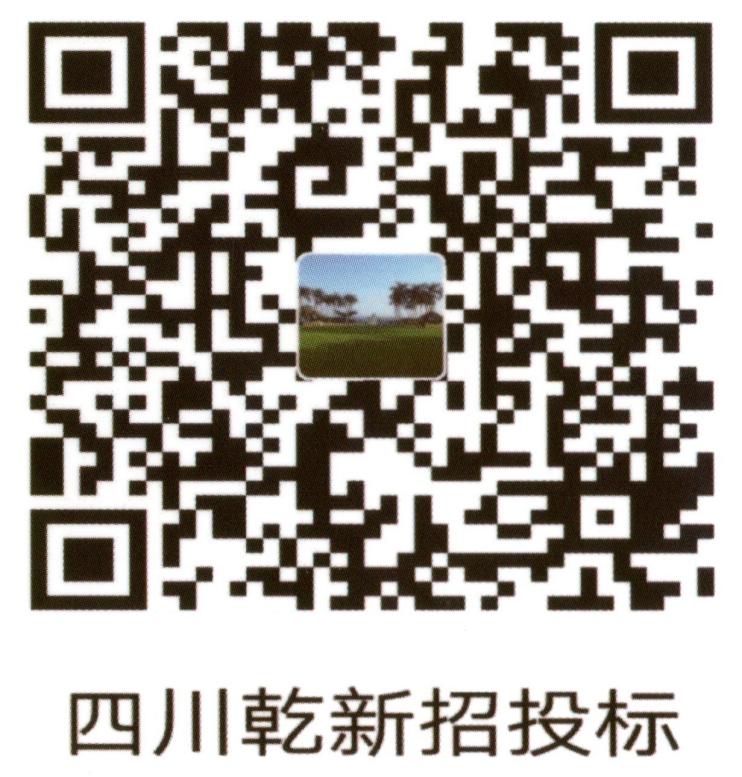 